                                                    МУНИЦИПАЛЬНОЕ ОБЩЕОБРАЗОВАТЕЛЬНОЕ УЧРЕЖДЕНИЕ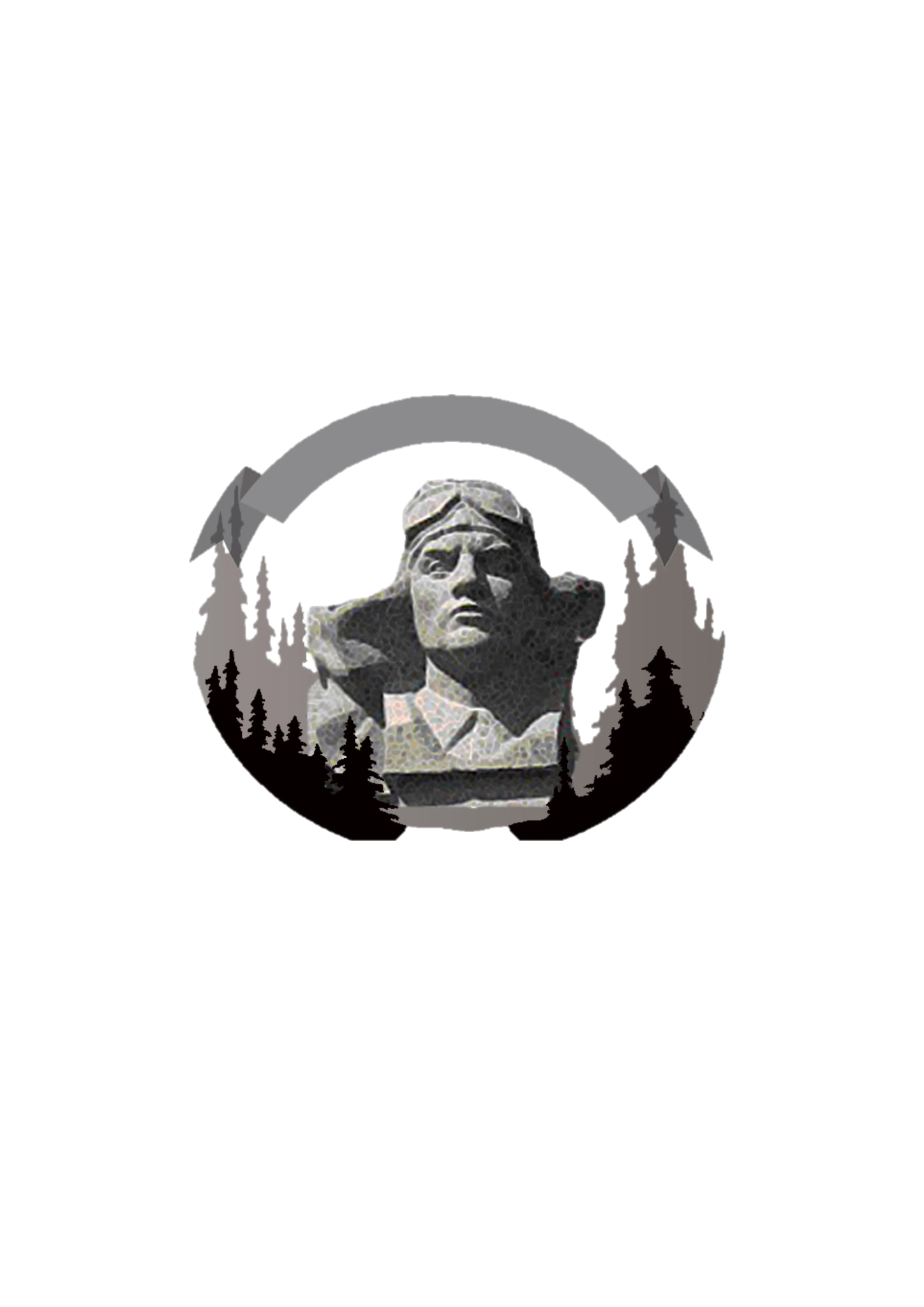 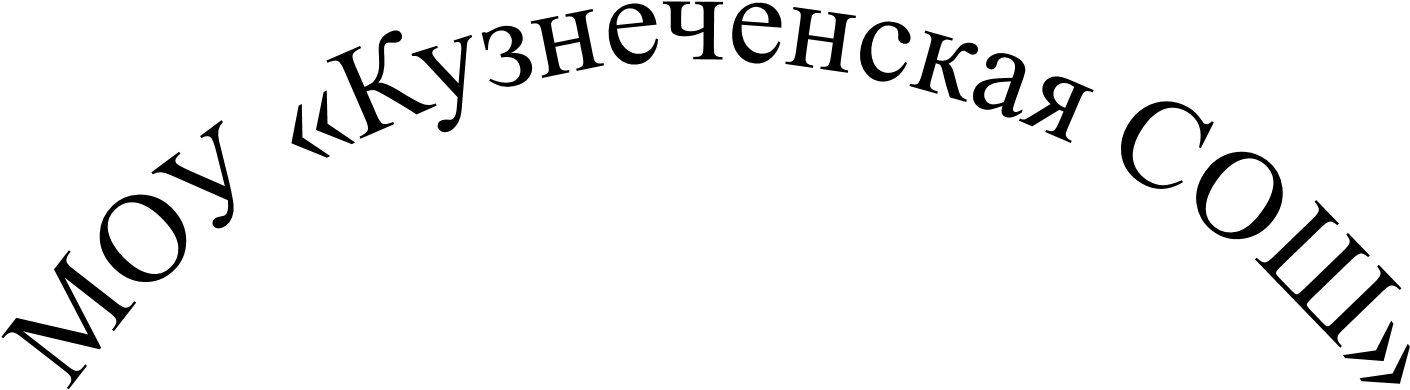 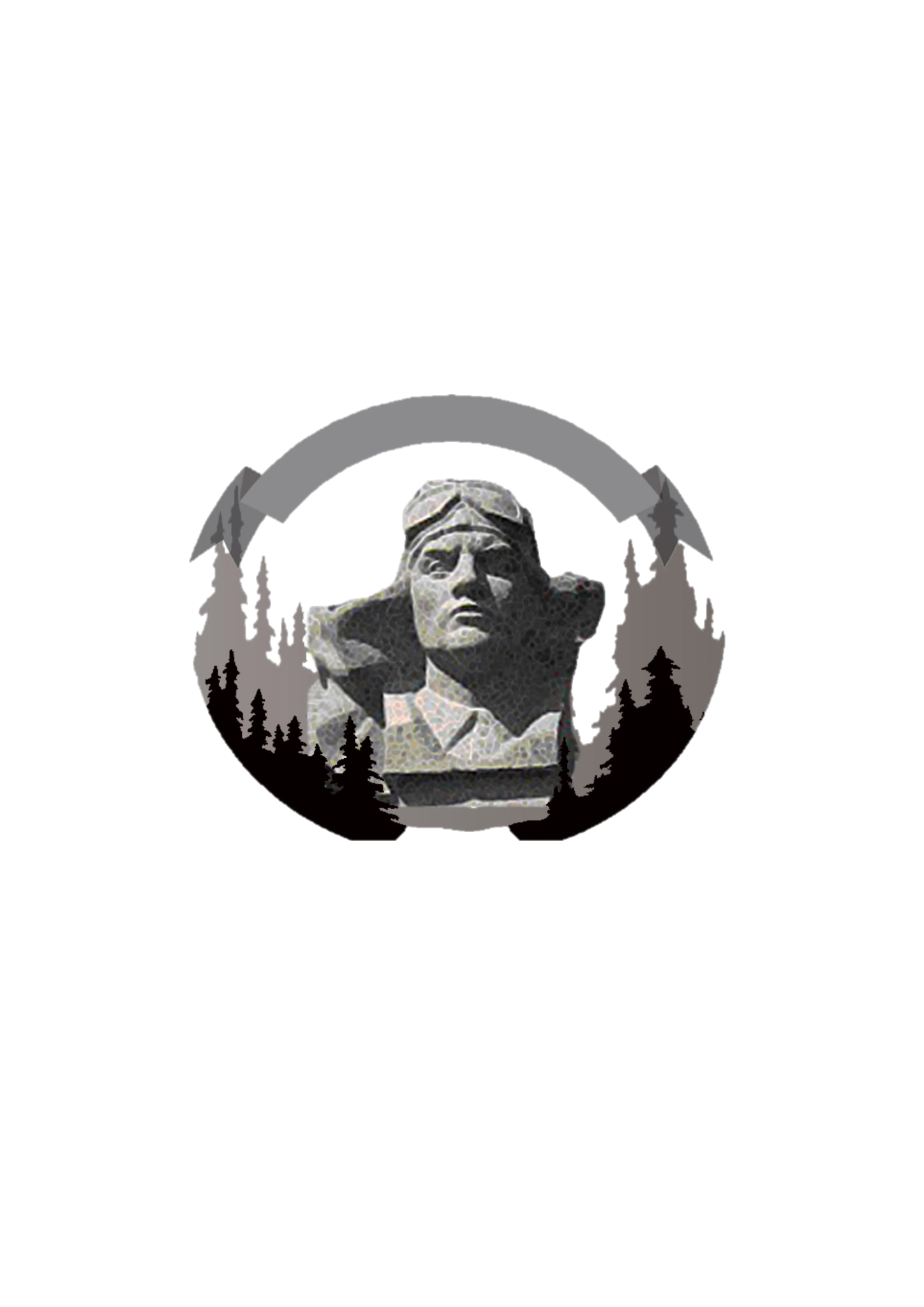 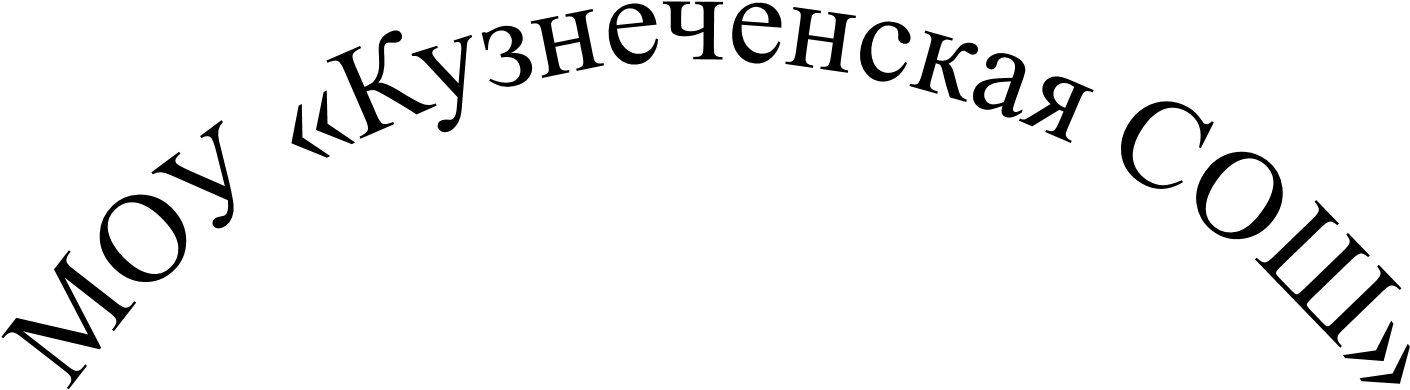                                 КУЗНЕЧЕНСКАЯ СРЕДНЯЯ ОБЩЕОБРАЗОВАТЕЛЬНАЯ ШКОЛА                                       ПРИОЗЕРСКОГО МУНИЦИПАЛЬНОГО РАЙОНА                                  ЛЕНИНГРАДСКОЙ ОБЛАСТИ                          «Школа, дружественная детям»             В рамках проекта «Школа, дружественная детям»Кузнеченская средняя общеобразовательная школа в апреле 2019 года участвует в региональном конкурсе «Наша новая школа», с детским социально-значимым проектом «Школьная телестудия как интерактивная виртуальная информационно- 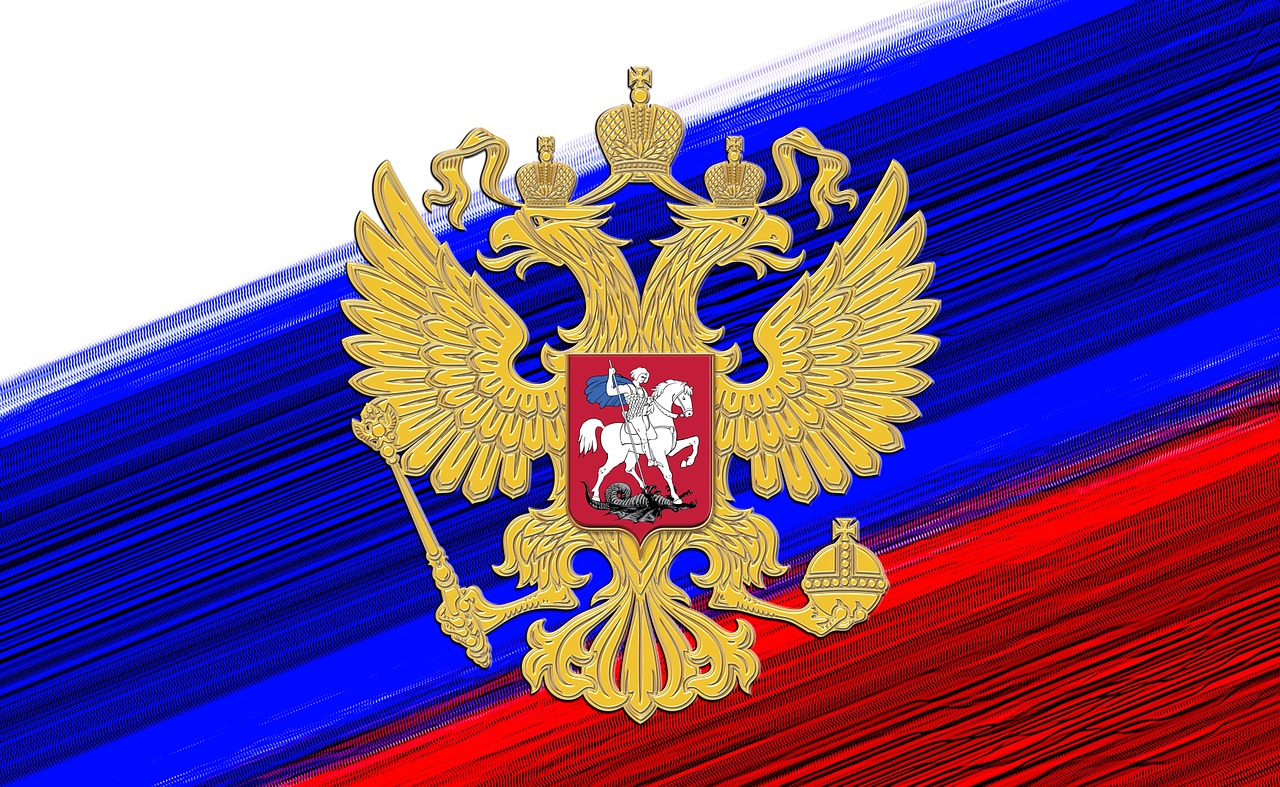             образовательная среда».Проект «Школьное телевидение» зародился в октябре 2018 года. Это детский проект, это творческая инициатива кузнеченских   учеников, представителей школьного актива Совета обучающихся школы, которые исходили из того, что современные  дети большую часть жизни  проводят в виртуальной реальности и мечтают, чтобы их рисунки, работы, дела, проекты становились социально значимыми, приносили пользу людям. Школьное телевидение предоставляет им такую возможность. Создание школьного телевидения с возможностью видеомонтажа на компьютере помогает также воплотить творческую энергию учащихся в конкретные видеофильмы, зарисовки, сюжеты, а также помогает реализовать в поселке те или иные добрые дела, интересные мероприятия. И, главное, оказаться в центре внимания  к жизни не только родной школы, но и всего поселка, района, выходя в эфир и выпуская передачи на различные социально значимые темы, волнующие не только самих школьников Приозерского района, но и всех жителей поселка Кузнечное и  района, в целом. С 3 четверти 2018-2019 учебного года, в рамках проекта «Школьная телестудия как интерактивная виртуальная информационно-образовательная среда» был запущен проект «От старших младшим» ученицы 9 класса, Лавреновой Софии, которая мечтает стать учителем начальных классов.  В рамках проекта «От старших младшим» София   проводит детские передачи для малышей при участии учащихся 1-2 классов, с которыми вместе в рамках прямого эфира проводит   мастер-классы, показывая, какие вещи, поделки дети могут сделать своими руками из бумаги и других материалов.В марте 2019 года в рамках проекта «Школьная телестудия»  был запущен еще один  социальный проект учащейся 8 класса,  Богдановой Софии, «Движение вверх», целью которого стало повышение ценности здорового образа жизни среди обучающихся  Кузнеченской средней общеобразовательной школы, через вовлечение молодого поколения в различные  занятия спортом, через участие в культурно – массовых мероприятиях, соревнованиях, и формирование активной жизненной позиции.      Уникальность проекта - в осуществлении комплексного подхода по привлечению к физической культуре и здоровому образу жизни широкого круга населения поселка, района. Результат данного проекта: обобщение опыта всех школ района по вопросам пропаганды ЗОЖ среди молодежи.Итогом за все время существования школьной телестудии  в рамках проекта «Школа, дружественная детям»  является решение  проблемы социализации школьников в современном телекоммуникационном обществе.  Зародив в районе детское телевидение, наша школа надеется, что со временем    появятся телестудии в разных школах Приозерского  района, которые можно будет объединить  в один большой проект «Детское школьное телевидение Приозерского района», и наш проект тогда выйдет за рамки проектной деятельности одной  школы. Как здорово, когда все школы будут дружественными !!!!«ШКОЛА, ДРУЖЕСТВЕННАЯ ДЕТЯМ»«ШКОЛА, ДРУЖЕСТВЕННАЯ ДЕТЯМ»ДЕТСКИЙ ОБЩЕШКОЛЬНЫЙ ПРОЕКТ  «Школьная телестудия как интерактивная виртуальная информационно-образовательная среда»ДЕТСКИЙ ОБЩЕШКОЛЬНЫЙ ПРОЕКТ  «Школьная телестудия как интерактивная виртуальная информационно-образовательная среда»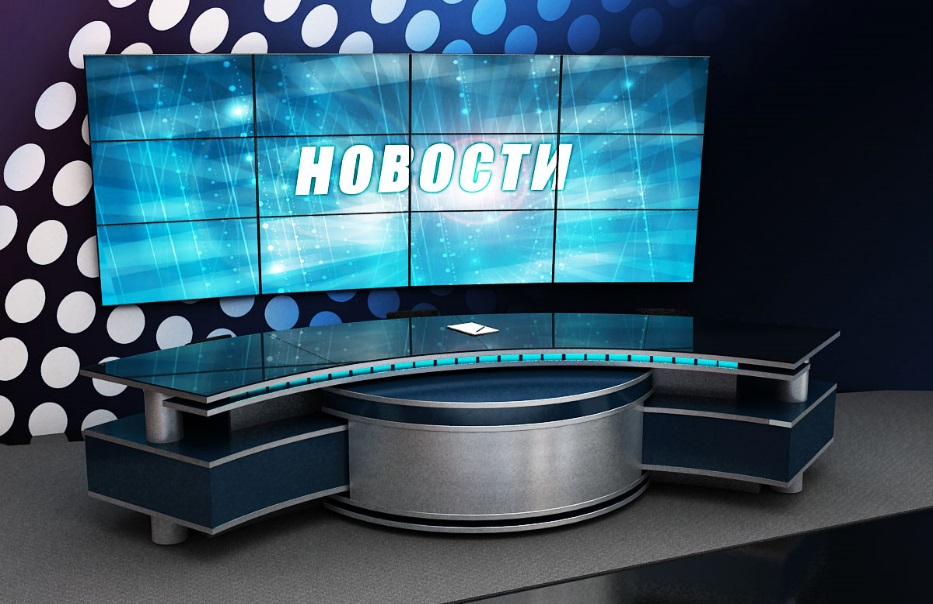 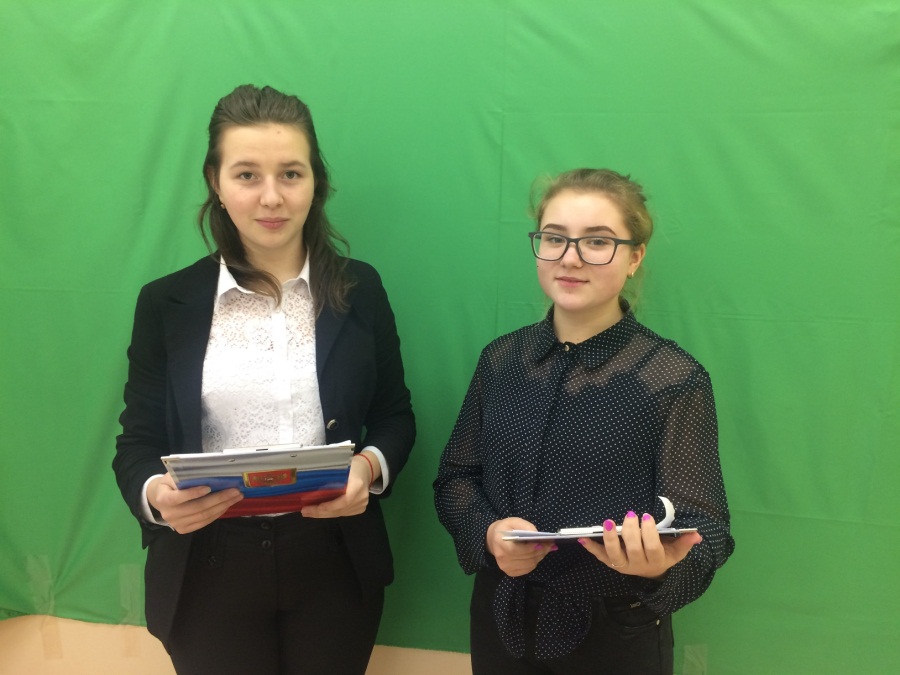 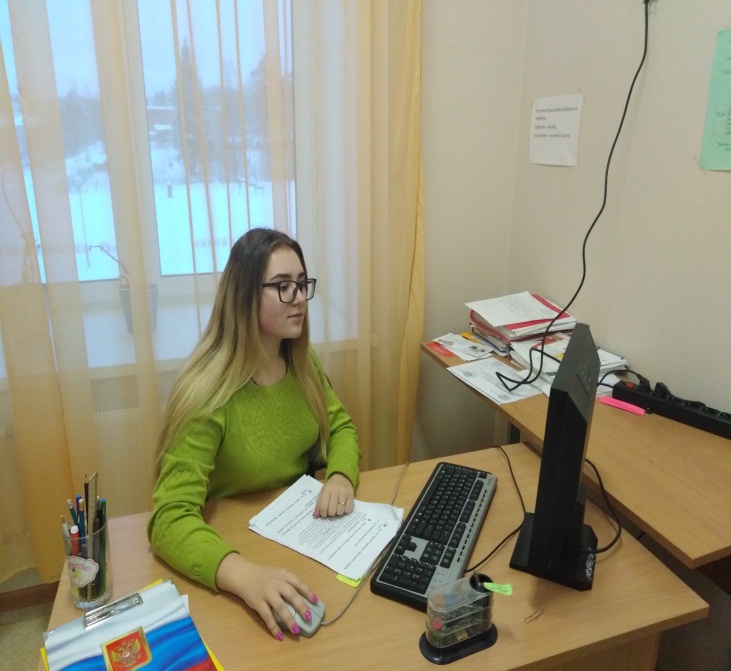 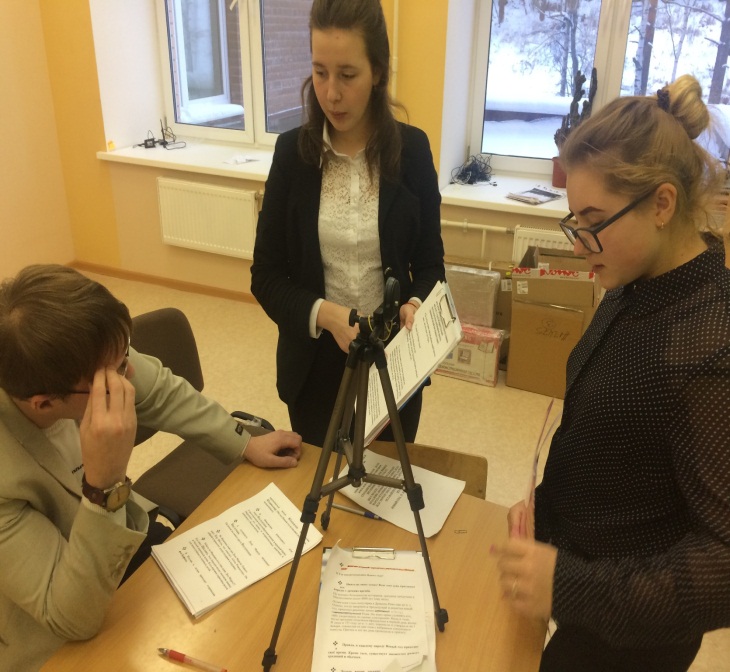 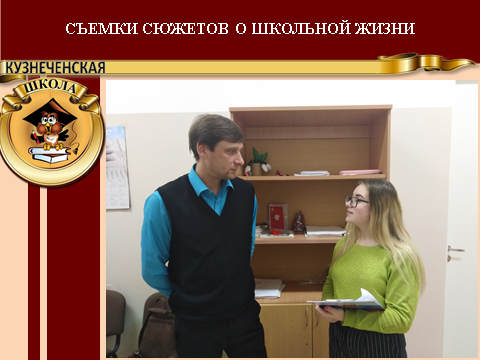 «ШКОЛА, ДРУЖЕСТВЕННАЯ ДЕТЯМ»«ШКОЛА, ДРУЖЕСТВЕННАЯ ДЕТЯМ»Проект «От старших младшим» Лавреновой Софии, учащейся 9 классаПроект «От старших младшим» Лавреновой Софии, учащейся 9 класса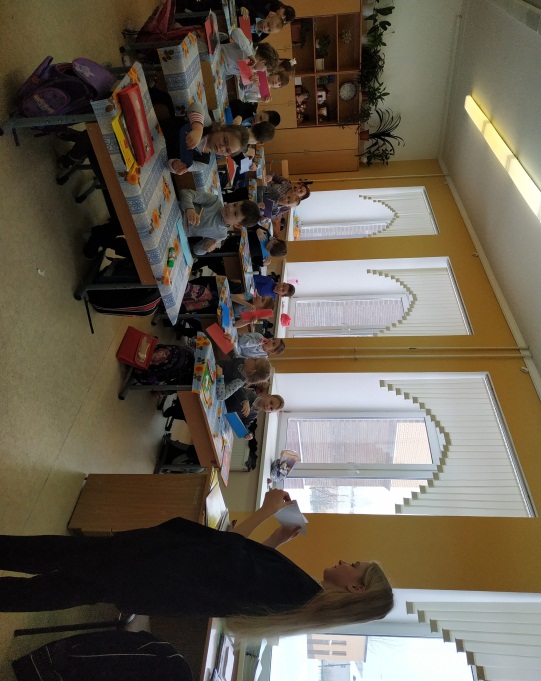 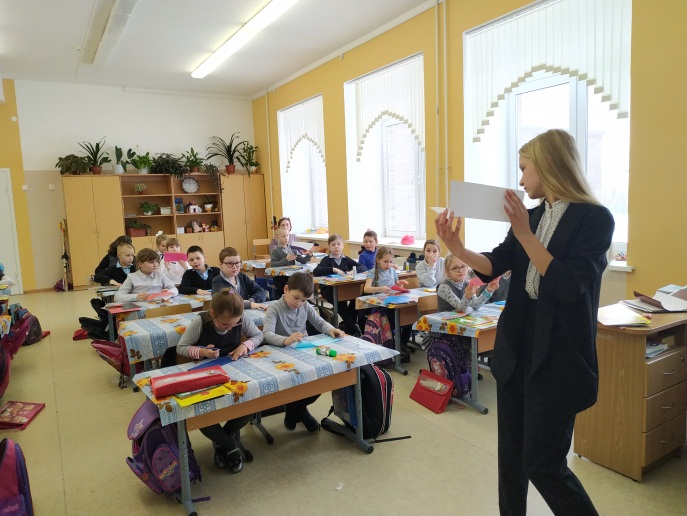 Проект  по пропаганде ЗОЖ  «Движение вверх» Богдановой Софии, учащейся 8 классаПроект  по пропаганде ЗОЖ  «Движение вверх» Богдановой Софии, учащейся 8 класса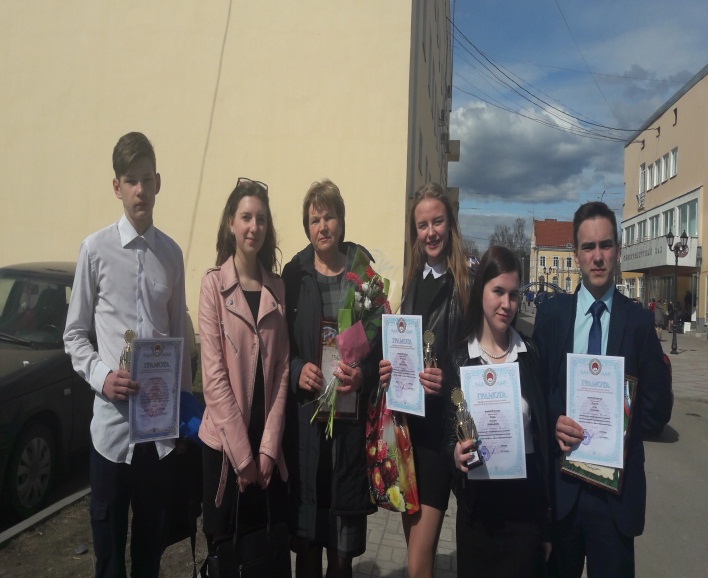 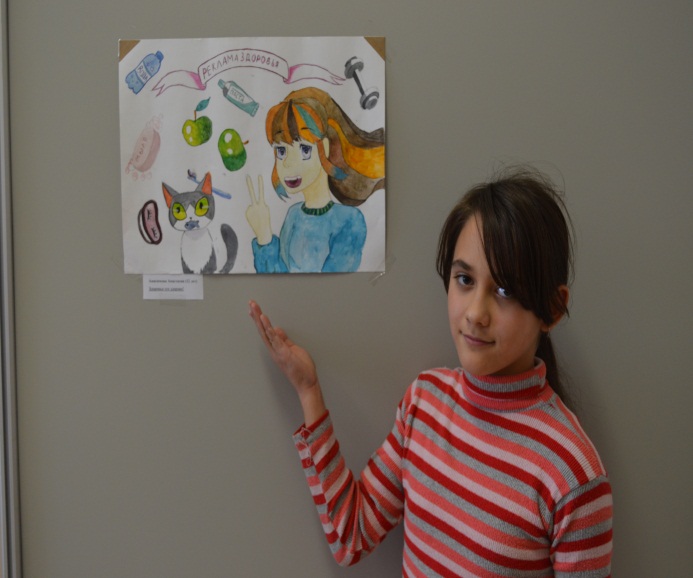 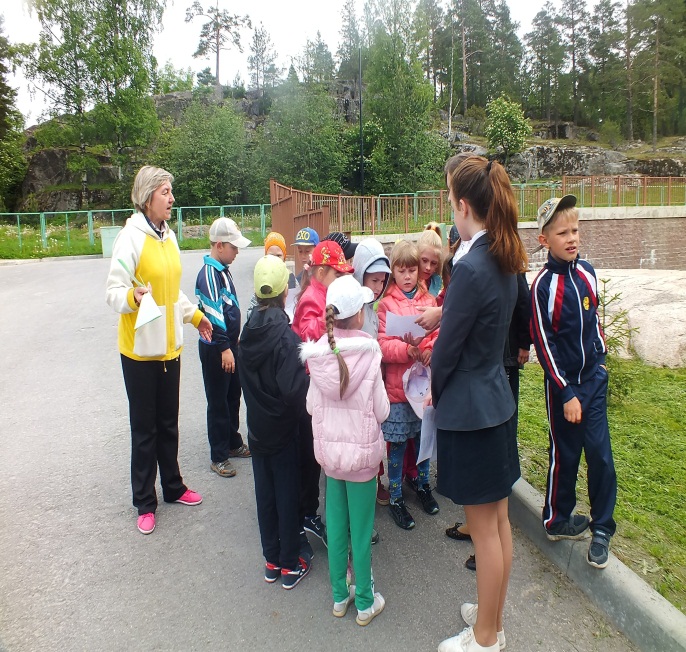 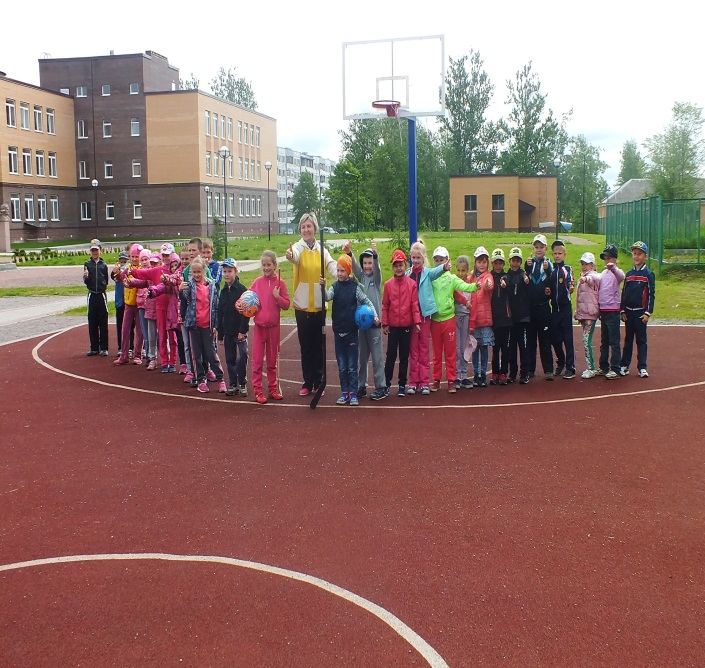 Апрель, 2019 годаАпрель, 2019 года